Задание 15.3 по русскому языкуВ задании 15.3 ставится задача - написать сочинение-рассуждение на морально-этическую тему. Среди понятий могут быть известные нравственные категории: доброта, смелость, красота, дружба, природа, гуманность, патриотизм, трудолюбие, честность, скромность. Попробуем выяснить, как готовиться к выполнению этого задания на ОГЭ в 2015 году.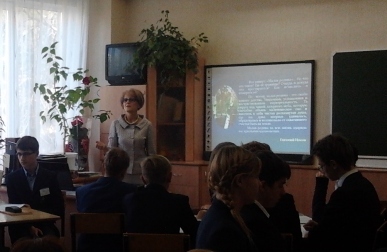 Напомним задание 15.3:Как Вы понимаете значение слова СОВЕСТЬ? Сформулируйте и прокомментируйте данное Вами определение. Напишите сочинение-рассуждение на тему: «Что такое совесть», взяв в качестве тезиса данное Вами определение. Аргументируя свой тезис, приведите 2 (два) примера-аргумента, подтверждающих Ваши рассуждения: один пример – аргумент приведите из прочитанного текста, а второй – из Вашего жизненного опыта.Объём сочинения должен составлять не менее 70 слов.Если сочинение представляет собой пересказанный или полностью переписанный исходный текст без каких  бы то ни было комментариев, то такая работа оценивается нулём баллов.Сочинение пишите аккуратно, разборчивым почерком.Сочинение строится по плану:1. Тезис и комментарий к нему.2. Аргументы:
                       а) из предложенного текста,
                       б) из жизненного опыта.3. Вывод – заключение.Каждая часть сочинения пишется с красной строки!Тезис – основная мысль, которая требует объяснения и доказательства.Способы толкования понятия:ПОНЯТИЙНЫЙ ДРУЖБА – ЭТО БЕСКОРЫСТНЫЕ ЛИЧНЫЕ ВЗАИМООТНОШЕНИЯ МЕЖДУ ЛЮДЬМИ, ОСНОВАННЫЕ НА ЛЮБВИ, ДОВЕРИИ, ИСКРЕННОСТИ, ВЗАИМНЫХ СИМПАТИЯХ, ОБЩИХ ИНТЕРЕСАХ.

СИНОНИМИЧЕСКИЙ ЧЕЛОВЕЧНОСТЬ – ЭТО ГУМАННОСТЬ, ЧЕЛОВЕКОЛЮБИЕ.

ОПИСАТЕЛЬНЫЙ ДОБРО – ВСЁ ПОЛОЖИТЕЛЬНОЕ, ХОРОШЕЕ, ПОЛЕЗНОЕ.

КОМБИНИРОВАННЫЙСОСТРАДАНИЕ – ЭТО ЖАЛОСТЬ, СОЧУВСТВИЕ, ВЫЗЫВАЕМОЕ НЕСЧАСТЬЕМ ИЛИ БЕДОЙ ДРУГОГО ЧЕЛОВЕКА ИЛИ ЖИВОТНОГО.Теперь познакомимся с текстом Н. Сафронова:(1)Новый учитель русского Иван Васильевич появился в нашем классе неожиданно. (2)Ещё никогда литературу нам не преподавал мужчина, и это нам, пятиклассникам, показалось не только странным, но и недопустимым. (3)Его тихий, словно извиняющийся голос мы восприняли как проявление слабости. (4)С нами так никто никогда не разговаривал, и я снисходительно спросил его:(5)– Ну и что же вы нам сегодня расскажете?(6)Он достал из помятого портфеля книгу и начал читать. (7)Это была повесть Катаева «Сын полка», которую я прочитал ещё летом. (8)Недовольно морщась и шумно ёрзая, всем своим видом я показывал учителю, как скучно мне на его уроке. (9)Кто-то из мальчишек шикнул, дескать, дай послушать, и тогда я демонстративно уставился в окно.(10)В каком-то месте учитель нашёл у Катаева неточность и сказал, что танк не может стрелять на полном ходу.(11)– А вы-то  откуда знаете? – язвительно спросил я.(12)– Я воевал, – ответил он, и я сразу умолк.(13)Однажды Иван Васильевич раздал тетради с домашними работами. (14)Я открыл свою и увидел «тройку». (15)У Витальки Кулешова, моего соседа по парте, стояла «четвёрка». (16)Я взял его тетрадь и начал придирчиво сравнивать наши работы.(17)– Ничего себе! – возмущённо воскликнул я. (18)– Почему это Кулешонку за три ошибки вы ставите «четвёрку», а мне за те же самые три ошибки – «тройку»?!  (19)В классе стало тихо. (20)Я, ощутив поддержку, приосанился и, упоённый сознанием своей правоты, положил перед растерявшимся учителем тетрадь. (21)Он взял её, поднес к самым глазам.(22)– Да чего там смотреть!  (23)Всё и так ясно!(24) Учитель взглянул на меня. (25)Мы встретились глазами, и я увидел в них усталость, неподвижную, как смёрзшийся в глыбу снег. (26)Старик кивнул, как бы соглашаясь сдаться, и тихо произнёс:(27)- Я прошу у тебя прощения!(28)Что-то словно нашло на меня... (29)Я не был жестоким и бесчувственным, но желание минутного превосходства заглушило во мне жалобный вскрик совести.(30)- Да на что мне ваши извинения, вы оценку исправьте! – насмешливо бросил я.(31)Он взял ручку и исправил мне оценку: зачеркнул «тройку» и поставил «четвёрку». (32)Так я одержал свою победу, а на душе стало сумеречно и пусто. (33)Я дал себе слово, что завтра же непременно при всём классе извинюсь перед учителем. (34)Однако на следующий урок Иван Васильевич не пришёл, он уволился из нашей школы.(35)Наверное, дело не во мне: вряд ли конфликт с пятиклассником стал причиной его ухода. (36)Но когда на следующий день вместо Ивана Васильевича пришла завуч, строгая, властная женщина, моё сердце упало. (37)Мне почему-то представилось, что по голой степи куда-то устало бредёт одинокий старик с помятым портфелем, ветер колышет полы его пальто и на седую голову падает снег. (38)Он там, в безбрежном одиночестве, а я здесь, со своей нелепой правотой, со своей позорной победой…(39)Я уставился в окно. (40)Новая учительница, увидев, что я не пишу, и желая сразу навести порядок в классе, поставила мне в дневник двойку.Переходим к анализу текста. Зададим себе вопросы:Что такое совесть?Были ли у Вас минуты, когда «совесть гложет»?Испытывали ли Вы муки совести?Когда такое бывает?Как Вы обычно ведете себя, если чувствуете свою неправоту?На черновике напишем об этом несколько предложений. Попробуем сформулировать ответ на вопрос: «Что такое совесть?» Например:Что такое совесть? Это чувство нравственной ответственности за своё поведение перед окружающими людьми, обществом.Избегаем формулировки: совесть – это когда…, совесть – то, что... .Теперь тезис свой прокомментируем. Комментарий – это интерпретация, объяснение, размышление, подводящее к основной части сочинения. Например:Мне знакомо это чувство. В жизни бывают ситуации, когда ты испытываешь стыд, неловкость от сознания неправоты. Совесть твоя пробуждается, и тебе хочется раскаяться, извиниться, исправиться.Ещё раз обратимся к тексту, чтобы выяснить отношения между героями. Нам нужно отыскать аргументы.1. Как герой отнёсся к новому учителю?2. Что двигало учеником, когда он задавал «неудобные вопросы» учителю?3. Чего хотел добиться?4. Обрадовала ли его победа? Какие слова подбирает автор?5. В каких строчках звучит осознание собственной неправоты?6. В каких словах выражена основная мысль текста?7. Зачем необходимо было показать, что учителем был пожилой человек, фронтовик?Переходом к аргументации будут следующие фразы-клише:Прекрасным подтверждением этой мысли является текст…Обращаясь к предложенному тексту, нельзя не увидеть, что герой…В данном тексте  есть яркий пример…Докажем это, обратившись к тексту...Оформляем первый аргумент:Прекрасным подтверждением этой мысли является текст Н. Сафронова. Рассказчик-ученик испытывает чувство стыда за совершенный поступок. Он добивается своего от пожилого учителя-фронтовика, и «минутное превосходство заглушает жалобный всплеск совести». Но, осознав всю нелепость своей победы, мальчик стыдится содеянного, на душе его становится «сумеречно и пусто». Он даёт себе слово извиниться перед учителем при всём классе. Но совершить добрый поступок ему не удаётся, учитель увольняется из школы.Обдумаем второй аргумент из своего жизненного опыта.1. Это может быть Ваша жизненная история, история, произошедшая с другом или родственником.2. Обращение к прочитанной книге, просмотренному фильму, спектаклю.3. Исторические факты.Переходом к аргументации будут следующие фразы-клише:С примером проявления ... нам довольно часто приходится сталкиваться в жизни. Например, …Подобные примеры можно встретить и в жизни.Ещё одним подтверждением сказанному может служить поведение (герой, произведение, автор).Теперь оформляем второй аргумент:Ещё один пример можно привести из повести В. Тендрякова «Хлеб для собаки». Главному герою Володе стыдно было быть сытым, когда вокруг все голодали. Он пытался избавиться от угрызения совести разными способами, накормить самого голодного. Володя нашёл бродячую собаку и стал подкармливать её, чтобы успокоить мучившую его совесть.Вывод должен быть логически связан со вступлением и аргументацией. Используем вводные слова: итак, таким образом, следовательно,…Речевые формулы:Мы пришли к выводу…Подводя итог, можно сказать, что…Делая выводы из сказанного, мы видим…Пишем вывод:Итак, мы видим, что совесть необходима человеку. Она помогает осознать вину, удерживает от дурного поступка, очищает, нравственно оздоравливает человека.  Обобщим всё сказанное. Нужно:1. РАСКРЫТЬ ЗНАЧЕНИЕ СЛОВА, ПРЕДЛОЖЕННОГО В ЗАДАНИИ 15.3.2. ПРОКОММЕНТИРОВАТЬ ДАННОЕ ВАМИ ОПРЕДЕЛЕНИЕ.3. ПРИВЕСТИ ДВА АРГУМЕНТА: 
         - ПЕРВЫЙ - ИЗ ПРЕДЛОЖЕННОГО ВАМ ТЕКСТА,
         - ВТОРОЙ - ИЗ ЖИЗНЕННОГО ИЛИ ЧИТАТЕЛЬСКОГО ОПЫТА.4. СДЕЛАТЬ ВЫВОД.5. СОБЛЮДАТЬ ОБЪЁМ СОЧИНЕНИЯ (НЕ МЕНЕЕ 70  СЛОВ).6. НЕ ЗАБЫВАТЬ О СОРАЗМЕРНОСТИ ЧАСТЕЙ.Последние советы:1. ПРИВОДЯ ПРИМЕРЫ, НЕ ПЕРЕСКАЗЫВАЙТЕ ТЕКСТ.

2. ПИШИТЕ РАБОТУ В ПУБЛИЦИСТИЧЕСКОМ СТИЛЕ.

3. НАЧИНАЙТЕ СОЧИНЕНИЕ С РИТОРИЧЕСКОГО ВОПРОСА.

4. ПИШИТЕ СОЧИНЕНИЕ АККУРАТНО, РАЗБОРЧИВЫМ ПОЧЕРКОМ.Готовый текст сочинения-рассуждения:Что такое совесть? Это чувство нравственной ответственности за своё поведение перед окружающими людьми, обществом. Мне  знакомо это чувство. В жизни бывают ситуации, когда ты испытываешь стыд, неловкость от сознания неправоты. Совесть твоя пробуждается, и тебе хочется раскаяться, извиниться, исправиться.Прекрасным подтверждением этой мысли является текст Н. Сафронова. Рассказчик-ученик испытывает чувство стыда за совершённый поступок. Он добивается своего от пожилого учителя-фронтовика и «минутное превосходство заглушает жалобный всплеск совести». Но, осознав всю нелепость своей победы, мальчик стыдится содеянного, «на душе становится сумеречно и пусто». Он даёт себе слово извиниться перед учителем при всём классе. Но совершить добрый поступок ему не удалось, учитель уволился из школы.Ещё один пример проявления совести можно привести из повести В. Тендрякова «Хлеб для собаки». Главному герою, Володе, стыдно быть сытым, когда вокруг все голодают. Он пытается избавиться от угрызения совести разными способами, накормить самого голодного. Володя находит бродячую собаку и подкармливает её, чтобы успокоить мучившую его совесть.Итак, мы видим, что совесть необходима человеку. Она удерживает от дурного поступка, помогает совершить добро, осознать вину, очищает, нравственно оздоравливает человека.На уроке можно использовать презентацию.